Publicado en Madrid el 03/02/2020 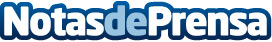 Woonivers entra en el TopTen FinTech 2020 de Foro ECOFINLa startup liderará el Grupo de Reflexión LegalTech para impulsar el desarrollo de esta rama de la industria FinTech en España. El 19 de febrero, el Ayuntamiento de Madrid acogerá el InnoDay FinTech 2020, donde Woonivers expondrá las conclusiones de este Grupo junto al resto de los seleccionadosDatos de contacto:WooniversNO DISPONIBLENota de prensa publicada en: https://www.notasdeprensa.es/woonivers-entra-en-el-topten-fintech-2020-de Categorias: Finanzas Viaje Turismo Emprendedores E-Commerce Recursos humanos http://www.notasdeprensa.es